新聞稿致：港聞／副刊／文化版編輯即時發布2015年11月9日【12月《觸》目登場】JCCAC藝術節2015逾40位藝術家x 10展覽x 30工作坊/導賞 x JCCAC手作市集藉外在觸感刺激  觸動內在心靈相遇（香港，2015年11月9日）今屆「JCCAC藝術節」將於12月4日正式開幕，主題為《觸》——既指觸覺、觸感等外在感官接觸，同時亦意味藝術觸動心靈的內在相遇。今屆藝術節透過各類型精采的藝術活動，與藝術家及公眾探討人與社會、人與人，以及人與自身的連繫觸碰。今屆藝術節的其中一大焦點，是由JCCAC與駐中心藝團「社區文化發展中心」合辦，設於兩層藝廊內的主題展覽「第三屆香港觸感藝術節」。展覽最大特點是透過不同類型的觸感藝術，打破社會對視覺藝術的固有框框和定型；作品主要分三類︰可觸摸的藝術品藝術家與視障人士的共同創作由平面轉化成立體的觸感作品參展藝術家來自海外、本地及駐中心等逾40位，當中包括2005年「新加坡最高榮譽文化獎」得主莊心珍（參展藝術家名單詳見附件一覽表）。展覽期間更設有「觸感導賞團」，由視障人士為部分展品作觸感描述，啟發觀眾以全新角度欣賞作品。周末手作市集  掀序幕作為藝術節的頭炮節目，「JCCAC手作市集」將於11月28至29日周末捲土重來；百多位手作人現正摩拳擦掌，準備分享他們的手藝和原創自家品牌設計！今次市集還有「加碼」增辦的「手作人分享會」，讓城中手作人和手作愛好者深入交流分享，為日常繁囂的都市生活注入一股小清新。「JCCAC藝術節 2015」其他精采節目包括：超過30場工作坊及導賞逾10個由駐中心藝術家及藝團獨立策展的小型展覽展覽3場露天電影會及映後座談3場藝術家分享會3場即興藝術及表演（詳見附件一覽表）以上節目歡迎媒體採訪及公眾參與！費用全免。~完~傳媒垂詢，請聯絡：賽馬會創意藝術中心 蘇慧盈（電話：2319 2535／電郵：wylie@hkbu.edu.hk）曾凱鈴（電話：2319 2195／電郵：tsanghl@hkbu.edu.hk）有關「JCCAC藝術節 2015」賽馬會創意藝術中心（簡稱JCCAC）定期主辦大型免費公開活動，其中規模最大、藝術類型較多元化的，莫過於每年12月舉行、為期長達一個月的「JCCAC藝術節」。今年藝術節匯集多個展覽、表演、藝術家分享會、工作坊等精采藝術節目於一身；凝聚近40位資深及新晉藝術家參與創作；涵蓋繪畫、雕塑、攝影、陶瓷、裝置藝術，以至戲劇、音樂、舞蹈等藝術範疇，包羅萬有，不但為大眾提供豐富的藝術文化節目，同時亦加強藝術與公眾之間的互動接觸，增加觀眾欣賞藝術的樂趣。有關賽馬會創意藝術中心賽馬會創意藝術中心（簡稱JCCAC）所處建築物，前身是「山寨廠」（即上世紀六、七十年代本土家庭式輕工業）林立的「石硤尾工廠大廈」。內裡保留了昔日的工廠大廈建築特色，是一項獲得香港建築師學會「全年境內建築大獎」的改建項目。JCCAC於2008年開幕，以自負盈虧及非牟利機構的模式運作。JCCAC定位是一所多元化及對外開放的藝術村兼藝術中心，提供一個給藝術家和藝術團體工作，和讓公眾可近距離接觸藝術的環境，歡迎公眾於開放時間內自由參觀，親身發掘和感受藝術創意的氣氛。JCCAC希望有助支援文化藝術工作者對藝術工作室和展示場地的需要，從而發揮培育創意人才和推廣藝術文化的作用，為推動香港藝術發展出一分力。附件 1 - JCCAC藝術節 2015 節目一覽︰附件 2 - 圖片說明︰節目類型節目名稱展覽1 - 31 / 12主題展覽︰「第三屆香港觸感藝術節」參展藝術家／藝團包括：區思穎、歐天祈、陳百堅、思詩、陳衍泓、陳嘉興、陳裕君、鄭明輝、趙愛萍、莊心珍、黃曼玲、霍康琪、何敏儀、海潮、許婉汶、姜由美、賴恩慈、林漢堅、林可頤、林皮、劉志強、梁以瑚、廖東梅、廖家宜、吳惠儀、蕭耀翔、黃詠楓、邱偉文、楊秀卓、嚴美媚、葉鳳桃、茹海欣、翁志健、風盒子社區藝術發展協會、塗鴉創意間、奇想偶戲劇團、HEADNepal、新生精神康復會、Youth Empowerment Service及陳俊明等公共空間展覽何頴姿「青山不變」我們的石硤尾創意藝術中心「我們的石硤尾創意藝術中心社區實踐計劃2015」林皮 （展覽名稱待定）劉兆聰「夜光」張海活、楊煒強「人文．社區」鄧凝梅、鄧凝姿「東南西北風 」 區昌全「觸動生命」盧世強「觸 - 感」 侯紹政「以素描觸感石膏」素描作品展覽 李碧琪「出氣」周末市集28 - 29 / 12JCCAC手作市集天台免費市集及自由表演舞台導賞團藝術節部分星期六及日JCCAC工作室導賞觸感導賞團 JCCAC x MOViE MOViE露天電影會及映後座談28 / 11 首場︰《追星少女》4 / 12  「觸」目電影︰《逆光飛翔》19 / 12 壓軸場︰《熱血芭蕾》藝術分享29 / 11 手作人分享《指尖間旅遊》 嘉賓/講者︰周曉慧、楊修麟5 / 12 觸感藝術－由創作開展 嘉賓/講者︰2005年「新加坡最高榮譽文化獎」得主莊心珍、日本觸感藝術展館Gallery Tom策展人Yukimi Yamamoto20 / 12 社區營造‧由人民出發（香港、台灣、日本奈良） 嘉賓/講者︰楊煒強、張海活、甘家偉主持︰林明翰即興藝術 12 / 12 John McArthur x The Privateers 人像寫生及樂隊演奏藝術工作坊 6 / 12 奇想偶戲劇團大木偶示範暨工作坊 12 / 12 「觸動、舞動」表演暨工作坊13 / 12 致群劇社戲劇創作工作坊部分星期六及日 觸感藝術工作坊表演6 / 12 悠・爵・樂12 / 12 爵士鍊樂團．首鍊．音樂會 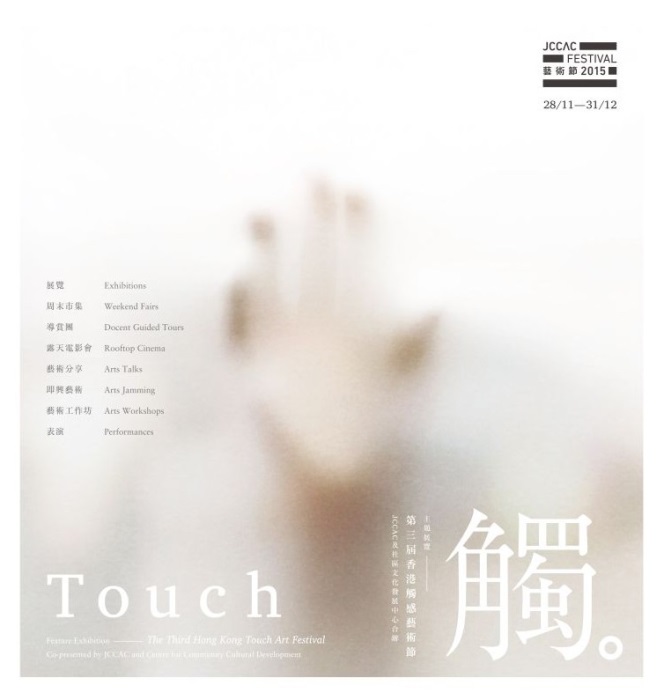 JCCAC藝術節2015今屆「JCCAC藝術節」將於12月4日正式開幕，主題為《觸》——既指觸覺、觸感等外在感官接觸，同時亦意味藝術觸動心靈的內在相遇。藝術節透過各類型精采的藝術活動，與藝術家及公眾探討人與社會、人與人，以及人與自身的連繫觸碰。日期︰2015年11月28日至12月31日地點︰JCCAC－九龍石硤尾白田街30號（港鐵石硤尾站C出口）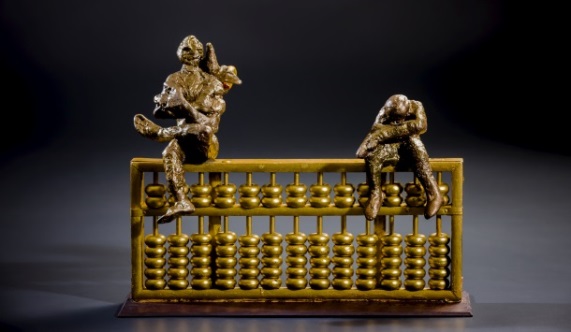 莊心珍雕塑作品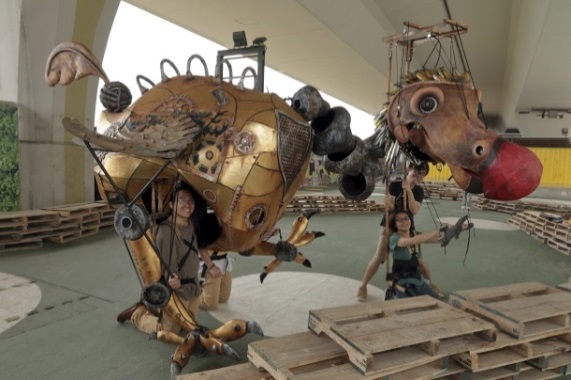 奇想偶戲劇團「大木偶示範暨工作坊」將由劇團成員分享創作經驗、示範操控戲偶，帶領參加者親身觸摸、感覺，從而為戲偶賦予生命。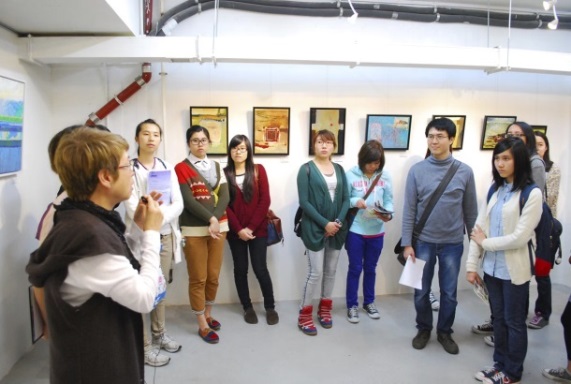 工作室導賞（逢星期六及日、每日兩場），帶領公眾走進不同的藝術工作空間，揭開藝術家的「神秘面紗」。